 	1432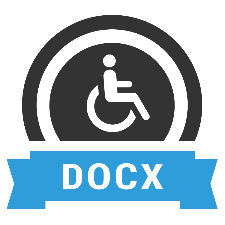 